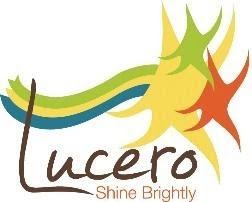 Estimado padre o tutor, ¡Bienvenidos de nuevo al año escolar 2021-2022! Te hemos echado de menos. Estamos emocionados de verte a ti y a las caras y sonrisas de cada uno de nuestros estudiantes. Es mi más profunda esperanza que usted y sus seres queridos se hayan mantenido a salvo durante este tiempo. Sé que el COVID-19 ha impactado a cada familia de manera diferente. Nuestros corazones  están  con nuestras  familias  que  sufrieron profundas pérdidas. Por favor, sepan que  seguiremos estando  con  ustedes.El año pasado, aunque nuestro mundo fue un lugar desafiante para toda la humanidad, esta vez también reveló quiénes somos como una comunidad de la Escuela Primaria Lucero. Nuestra  comunidad demostró el poder de la perseverancia, el entusiasmo por el aprendizaje, el activismo por la justicia social, la colaboración y la empatía en acción. Confiamos unos en otros para apoyar a cada uno de nuestros valiosos estudiantes para que pudieran continuar desarrollándose tanto académica como socioemocionalmente. Es a través de nuestros valores que podremos avanzar en este próximo año escolar. Vamos a priorizar lo académico y la salud emocional de todos los niños. Tenemos mucho trabajo por delante para que todos nuestros estudiantes se aclimaten de nuevo al edificio juntos. Estamos comprometidos a trabajar aún más duro para garantizar la equidad en la instrucción y las oportunidades para cada estudiante en nuestro edificio. Cada uno de nuestros estudiantes vale la pena. La instrucción será infundida con  nuevos enfoques aprendidos de nuestro tiempo en el aprendizaje remoto. Uno de esos nuevos enfoques es el uso de la tecnología en el aula para participar en el aprendizaje y la finalización de proyectos. Proporcionaremos un trabajo desafiante y significativo para los estudiantes que también reflejará los eventos de justicia social que surgen en las comunidades de las que los estudiantes son parte. Aprenderán sobre varios temas críticos y utilizarán   su aprendizaje y habilidades para diseñar ideas para  que  tengan un impacto positivo en nuestro mundo.La salud y el bienestar de nuestros estudiantesson de suma importancia. Tenga la seguridad de que continuaremos  para garantizar la seguridad de cada miembro de nuestro complejo. Seguiremos las pautas de los CDC y el DOE. Esto significa que seguiremos haciendo cosas como usar mascarillas, lavarnos las manos, distancia social,  controles de temperatura, limitar los visitantes y desinfectar los espacios. Los padres serán notificados inmediatamente de cualquier cambio realizado a las regulaciones de seguridad  por el DOE y los CDC.Por favor, manténgase conectado a nuestro sitio web, lucero311.org, durante todo el verano para obtener información continua. Busque enlaces a las reuniones que se celebrarán en agosto. Las fechas específicas de la reunión se anunciarán en nuestro sitio web a mediados del verano. Esperamos verlos en estas importantes reuniones, que proporcionarán información previa a la apertura de la escuela. Con esta carta, hemos incluido una hoja informativa que usted puede aprender sobre el próximo año.Espero que usted y su familia tengan un verano maravilloso. ¡Tengo esperanzas sobre el nuevo año y sé que nos mantendremos unidos para que nuestros hijos tengan un año escolar 2021-2022 positivo! Con amabilidad, Sra. CubaprincipalFICHA INFORMATIVA2021-2022HORARIO ESCOLARLa escuela comenzará a las 8:00 a.m. y terminar a las 2:20p.m. cada día. ENTRADAS Y SALIDAS DE LLEGADA/DESPIDOPara garantizar la seguridad de cada uno de nuestros estudiantes y seguir las pautas de distanciamiento social, los estudiantes ingresarán desde diferentes entradas:PROTOCOLOS DE LLEGADAPor favor revise los protocolos de llegada a continuación para que pueda preparar adecuadamente a su hijo para sus primeros días de escuela.Los estudiantes comenzarán el día escolar a las 8:00a.m.  Por favor, lleguen a tiempo a la escuela todos los días.Los estudiantes pueden comenzar a hacer fila a partir de las 7:30  a.m. para prepararse para un control de temperatura antes de ingresar al edificio.Los padres deben esperar con su hijo hasta que se complete el control de temperatura.Todos los estudiantes deben usar una máscara antes de entrar en el edificio. Si un estudiante no viene a la escuela con una mascarilla, recibirá una.Los estudiantes entrarán desde diferentes salidas para reducir las aglomeraciones.Los marcadores de distanciamiento social estarán disponibles para que los estudiantes sepan dónde pararse.A los padres no se les permitirá entrar en el edificio para mantener la seguridad.Les pedimos paciencia y cooperación, ya que las llegadas tardarán más este año en garantizar que se sigan los protocolos de seguridad.PROTOCOLOS DE DESPIDOPor favor revise los protocolos de despido a continuación para que pueda prepararse adecuadamente para recoger a su hijo al final de cada día escolar.Los estudiantes terminarán el día escolar a las 2:20p.m. cada día. Por favor, llegue a tiempo para recoger a su hijo.Los estudiantes se despedirán de las mismas puertas por las que entraron.Los estudiantes saldrán de diferentes salidas para reducir las aglomeraciones.Cuando se anuncia la clase de un niño, los padres se mudarán al frente del área que le proporcionaremos para recoger a su hijo.Una vez que recoja a su hijo, le pedimos que abandone el área para mantener el distanciamiento social.A los padres no se les permitirá entrar en el edificio para mantener la seguridad.Si llega tarde a recoger a su hijo, debe ir a la entrada principal y esperar en la fila para que podamos traer a su hijo a usted. Por favor, use una máscara y practique el distanciamiento social.Cualquier niño que sea recogido tarde será llevado a sus padres después de que todas las clases se hayan despedido.Les pedimos paciencia y cooperación, ya que el despido tardará más tiempo este año en garantizar que se sigan los protocolos de seguridad.DESAYUNO Y ALMUERZO
 Los estudiantes recibirán desayuno y almuerzo cada día. Si lo prefiere, puede enviar a su hijo con un almuerzo desde casa. Somos una comunidad escolar saludable, por lo que cualquier refrigerio o comida que envíe debe ser nutritivo. Los padres no deben dejar el almuerzo en el medio del día, ya que necesitamos reducir las interacciones durante todo el día para mantener la seguridad de nuestros estudiantes y personal.SEGURIDADTodos los estudiantes, el personal y los visitantes programados deberán someterse a controles de temperatura antes de ingresar al edificio. No se permitirá la entrada a ninguna persona con fiebre o riesgo de COVID. Todos los estudiantes, el personal y los visitantes programados usarán máscaras, se lavarán las manos, mantendrán la distancia social y seguirán todos los protocolos de seguridad durante todo el día escolar. Las aulas cumplirán con los requisitos de ventilación adecuados y se desinfectarán durante todo el día. Tenga en cuenta que nuestra escuela adaptará las políticas de acuerdo con cualquier nueva actualización de las pautas del DOE y los CDC. PRUEBAS DE COVIDLos estudiantes serán sometidos a pruebas aleatorias de COVID de forma regular. Se proporcionará más información en agosto, cuando recibamos más orientación actualizada del DOE. UNIFORMESLos estudiantes deben usar el uniforme escolar todos los días. El uniforme se vende en Kids Town. Además, el uniforme de gimnasio solo debe usarse los días en que los estudiantes tendrán clases de educación física. Puede encontrar una copia de la lista en el sitio web de nuestra escuela, lucero311.org.Nuestros colores de uniforme escolar son rojo, blanco y gris. La camisa del uniforme es roja con el logotipo de nuestra escuela bordado en la parte delantera. Nuestros pantalones, falda o vestido de la escuela serán grises. En el invierno, su hijo/hija puede usar el polo con una camisa blanca de manga larga debajo. También pueden usar una camisa blanca con un suéter rojo o un chaleco sobre la camisa blanca. La corbata (niños) o el lazo del cuello (niñas) son opcionales. Recomendamos zapatos negros.  SUMINISTROSPor favor visite nuestro sitio web en lucero311.org para obtener la lista de suministros para el año escolar. iPADSLos estudiantes traerán iPads emitidos por el DOE o emitidos por la escuela a la escuela cada día para aprender. Por favor, asegúrese de que el estudiante tiene su dispositivo almacenado en sus mochilas. El estudiante no debe caminar hacia o desde la escuela con el iPad a la intemperie, ya que esto puede no ser seguro. Si usted es el padre de un nuevo estudiante del Departamento de Educación de la Ciudad de Nueva York, por favor vaya al sitio web del DOE para solicitar el iPad de su hijo. Necesitará el número de identificación de OSIS de su hijo.  COMUNICACIÓN CON LOS PADRESLa información a los padres con respecto a las boletas de calificaciones, la información de emergencia, la asistencia y las nuevas asignaciones de clase para el nuevo año se comunicarán a través de su cuenta de padres mystudent.nyc y el correo electrónico del DOE de su hijo. Por favor, asegúrese de revisar el correo electrónico cada día para cualquier aviso y que se registra para obtener una cuenta mystudent.nyc al comienzo del año escolar. Por favor, consulte nuestro sitio web de la escuela, lucero311.org, regularmente para mantenerse al día sobre las próximas reuniones de padres en Zoom. Debido a la actual  pandemia de COVID-19, necesitamos poder comunicarnos con los padres por teléfono, texto, correo electrónico y Clase Dojo. Por favor, asegúrese de responder a nuestras llamadas telefónicas y responder a cualquier mensaje, ya que estas serán nuestras principales formas de comunicarse. NUEVA INFORMACIÓN DE CLASE DEL ESTUDIANTE, 2021-2022La información sobre la nueva clase y el maestro de su hijo para el año escolar 2021-2022 se envió con esta carta de bienvenida al correo electrónico del DOE de su hijo. Por favor, lea el correo electrónico para ver el nombre de la clase y el maestro al que se asignará su hijo para el nuevo año escolar. Tenga en cuenta que los cambios en las clases o los profesores pueden ocurrir en cualquier momento. En caso de cualquier cambio, se lo notificaremos. TARJETAS DE EMERGENCIAEste año, los padres tendrán que completar la Tarjeta de Emergencia de la escuela a través de su cuenta mystudent.nyc. Por favor complete o actualice su información antes de que comience la escuela para asegurarse de que tenemos su información de contacto más actualizada en caso de emergencia.FORMULARIOS DE CONSENTIMIENTO FOTOGRÁFICOPor favor complete el Formulario de Consentimiento fotográfico para decirnos si usted da permiso para que nuestra escuela tome fotografías de su hijo para su uso en nuestro sitio web, materiales impresos, videos o proyectos en clase. Se adjunta el formulario. Por favor, complete y regrese al maestro en septiembre.TECNOLOGÍA VERANO BOOTCAMP LINKUsted y su hijo pueden prepararse para septiembre viendo los videos de tecnología en inglés o español. Algunos temas incluyen: Cómo usar Google Classroom, Cómo obtener su inicio de sesión en el DOE, etc. Todos estos videos de Summer Technology Boot Camp se encuentran en nuestro sitio web de la escuela lucero311.org. Le animamos a ver estos recursos útiles.gradoEntrada/SalidaGrado K y 1Puerta principal, Avenida WaltonGrado 2 y 3Calle 171Grado 4 y 5; y estudiantes aprendiendo en remolques rojosAvenida Townsend